Manji sura-john16/SCI01/044COMPUTER SCIENCE 200 LEVEL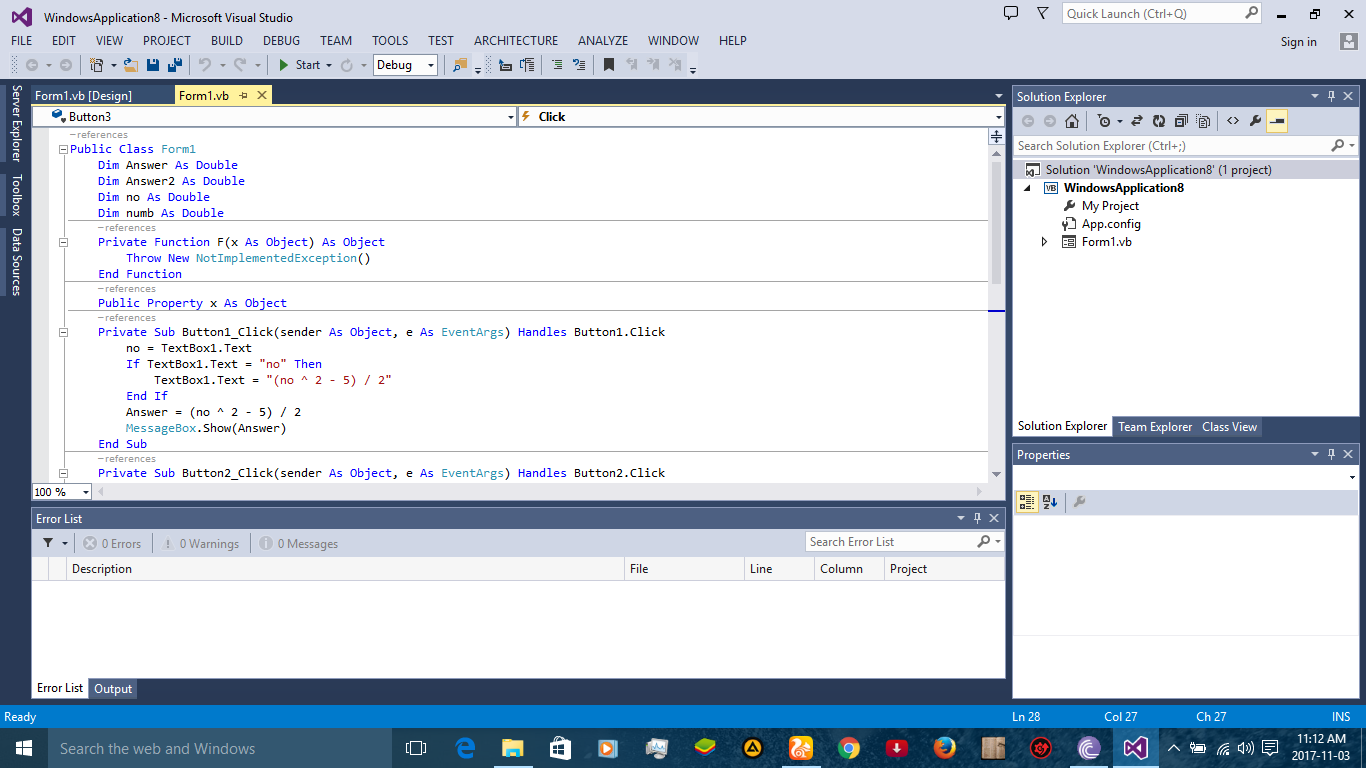 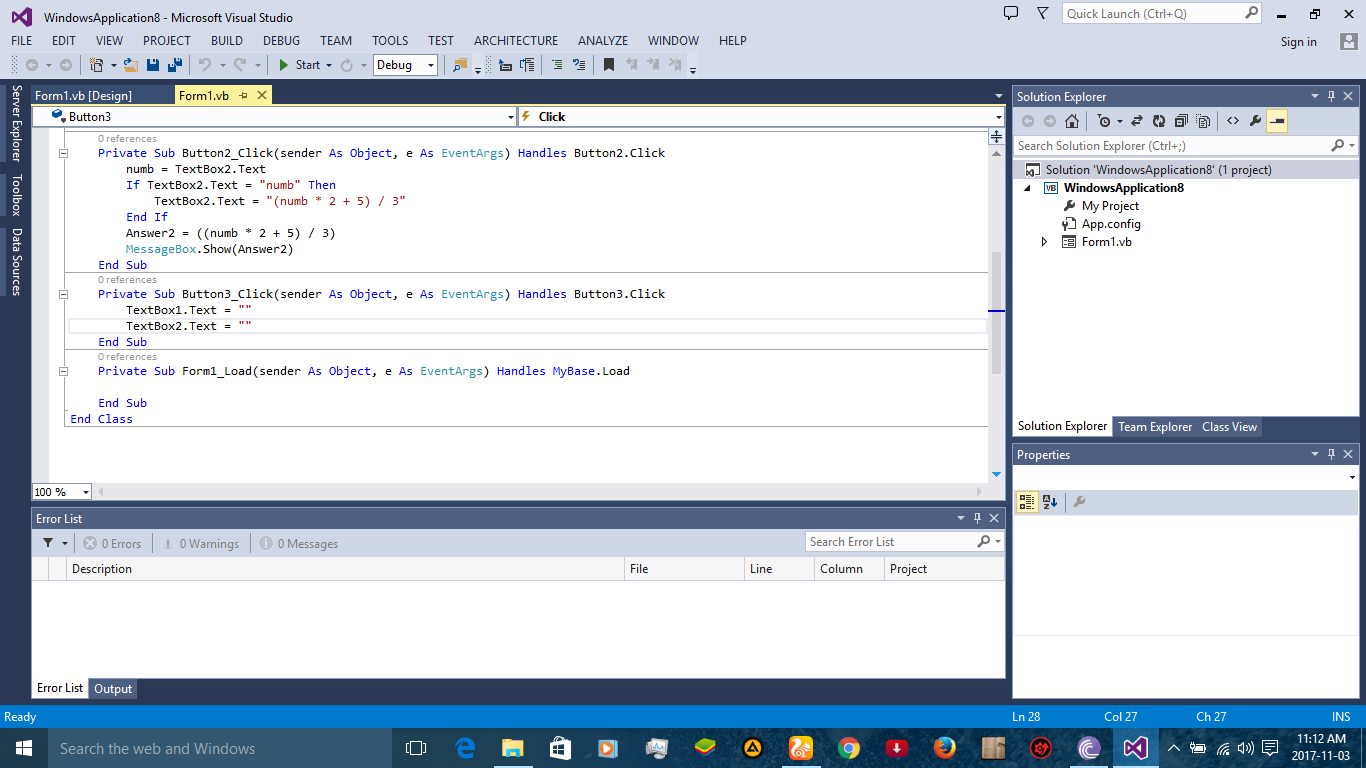 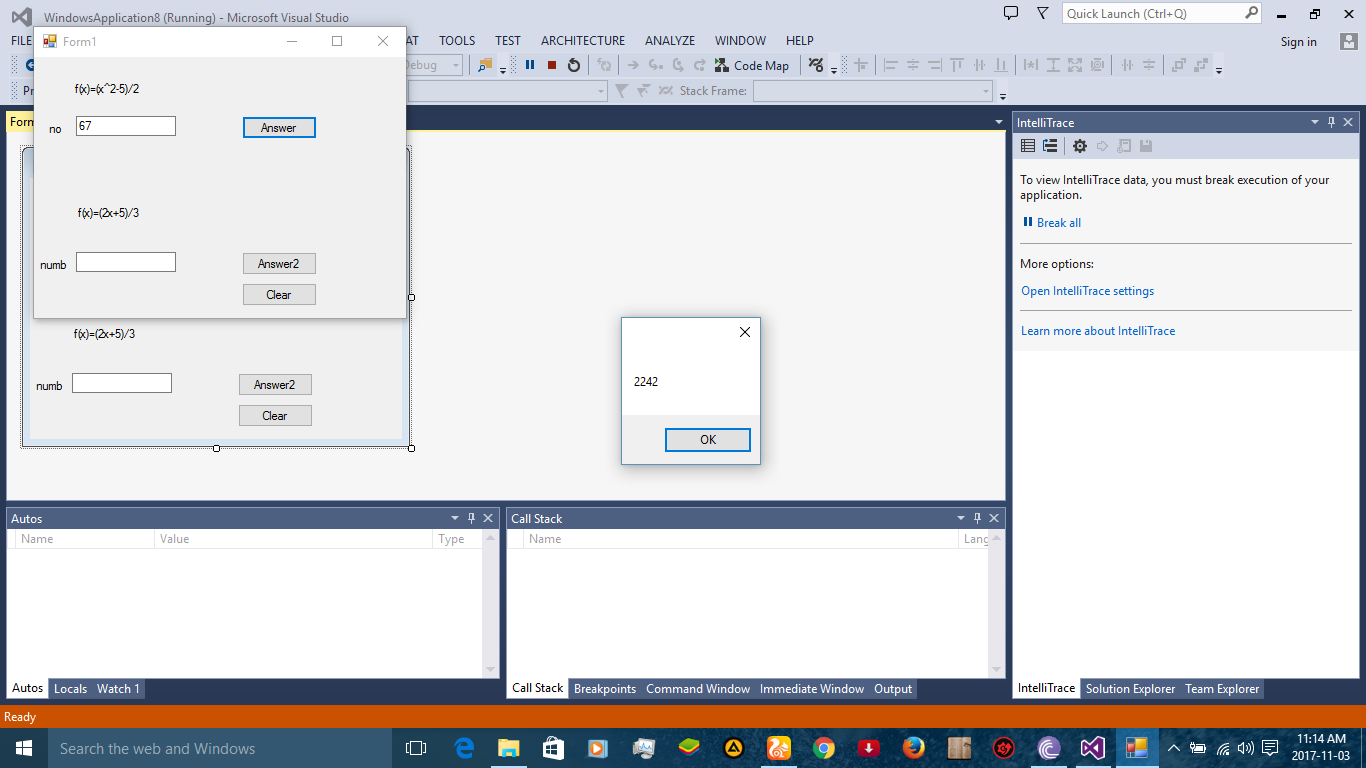 